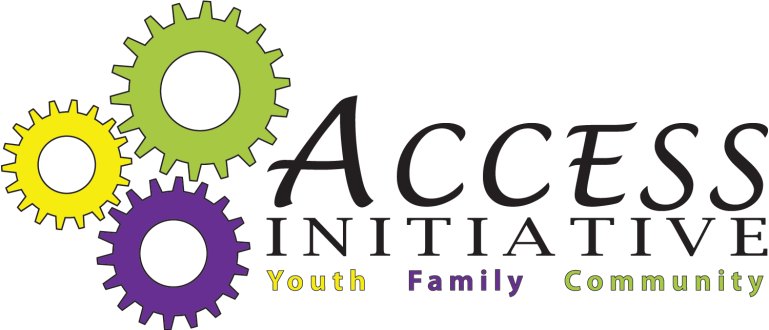 Notes_________________________________________________________________________________________________________________________________________________________________________________________________________________________________________________________________________________________________________________________________________________________________________________________________________________________________________________________________________________________________________________________________________________________________________________________________________________________________________________________________________________________________________________________________________________________________________________________________________________________________________________________________________________________________________________________________________________________________________________________________________________________________________________________________________________________________________________________________________________Type of MeetingSocial Marketing and Communications CommitteeDateFriday, January 21, 2011PlaceJuvenile Detention CenterTime3:00-5:00 PMAgenda ItemsPerson’s ResponsibleDesired OutcomesHandoutsTime AllottedIntroductions/Community Announcements  Committee10 minsReview and Acceptance of MinutesJonte’ RollinsRecap of previous meeting. Make corrections or additions.1/6/11 Minutes5 minsSocial Marketing and Communications Coordinator UpdateJonte’ RollinsInformation on SMCC activity 5 minsACCESS Initiative Parent LetterJonte’ RollinsCommittee feedback and acceptanceCopy of letter10ACCESS Initiative Brochure-1st DraftCommitteeSolicit feed back  Copy of Draft15 minsACCESS Engagement EventsCommitteeDevelop a list of event criteria, activities, and presenter guidelines and qualifications20 minsSocial Marketing and Communications WorkgroupsJonte’ RollinsIdentify members who are interested in working on specific tasks outside of the regular monthly meeting.-Website Development-ACCESS Initiative Communications Policy-ACCESS Initiative Engagement Events-Black History Month New Gazette AD-ACCESS Initiative Mental Health Awareness Week5 minsACCESS Initiative Social Marketing PlanCommittee-Review ACCESS Initiative      Goals-Create Social Marketing and Communication Goals-Select Primary and Secondary AudiencesPlanning Sheet40 minsClosing/Reflection5 minTaskPoint PersonDeadlineDate Complete(or ongoing)